Stage 2 Biology – Assessment Type 1: Investigation Folio TaskTopic 2: Cells as the Basis of LifeDesign Task: Effect of various factors on PhotosynthesisIntroduction and Purpose of Task:Photosynthesis is a vital process that converts light energy from the sun into chemical energy in the form of glucose. Organisms that have chlorophyll or other related pigments are able to undertake this process and are said to be “photosynthetic”.Photosynthesis can be represented by the reactions: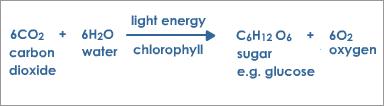 Factors that affect photosynthesis could include: the concentration of carbon dioxide, availability of water, presence or absence of light, light frequency, and the concentration of chlorophyll.In this task, students design an investigation to determine how one factor could affect photosynthesis.Part A: Research and Design your own experimentThere are many different methods that can be used to investigate photosynthesis, both provided by the teacher and those you find yourself. Use these to help you to design an experiment to test the effect of your chosen factor on photosynthesis. Keep a list of references used to design your method.Please note: this task provides an opportunity to use data loggers to collect the data, if the equipment is available.Design your experiment individually to test one factor that could affect photosynthesis. In your design include all details required to undertake a reliable and valid experiment. Also consider the safety aspects of this experiment.  Reference your information appropriately.Variables, measurement of the dependent variable, one independent variable, constant variablesHypothesisMaterials and Equipment requiredMethod suitable to test the hypothesis (Include a blank data table to show how you will record the data)Submit to the teacher for feedback. 				Due Date: ________________________Part B: Complete the experimentYour teacher will allocate you into groups to undertake one experiment designed by one of your groups’ members or another appropriate method. This design will be chosen with your teacher, based on equipment availability and feasibility.Complete the experiment and record the data in an appropriate results table.Write the report, with the discussion component focused on the data collected.The Investigation Report must include: (individual report)[Aspects in bold font are included in the word count of the report]Part A: Design Component:Aim/Hypothesis, Identification of all the variables Materials and Method with Safety Considerations (Include a blank data table to show how you will record the data)Reference List (Harvard Referencing System)Part B: Completion Component:An appropriate introduction – introduces the theory behind the practicalAim: what is the purpose of the experiment?Hypothesis suitable to experiment that was undertakenIdentification of all the variables Materials and Method (with Safety Considerations) for the investigation actually undertaken in Part BResults Table(s) and Graph(s)Discussion- includes analysis of the data and evaluation of the method. Sources of uncertainty are identified and the effect on data discussed.Conclusion- with justification and consideration of limitations.Assessment Conditions for this task:Class time will be given for students to individually design the investigation question/hypothesis. They submit the design to the teacher for feedback. Students may update their design and submit with the final report. This component is not included in the final word count. It must be attached to the final report.A double lesson will be allocated to undertake the practical in a group. Each student submits an individual practical report. Students may submit one draft of their report for feedback, due one week after the experiment is completed.Word Count: maximum of 1500 words or 10 minutes for an oral presentation for the introduction, variables, analysis, evaluation and conclusion sections of the report. Final copy is due 2 weeks after the experiment is completed.Assessment Design CriteriaInvestigation, Analysis and Evaluation: IAE 1 (part), 2, 3, 4	Knowledge and Application: KA1, 4Guidelines for how to address the Performance Standards in the report:Stage 2 Biology Performance StandardsSection of the ReportRequirements/IndicatorsPerformance StandardsIntroductionRelevant biological Information presented that relates specifically to the practical being investigated.  The information relates to the aim of the experiment.KA1AimHas the correct format Indicates the purpose of the experimentIndependent and dependent variables are identifiable.KA1HypothesisHas the correct format- is not in the form of a questionLinks the independent and dependent variable and is a prediction.IAE1MethodDesigns and Describes how the independent variable is changed, is detailed and describes how the dependent variable is measured.All variables should be identified.IAE1ResultsTable has the correct formatData is represented in an appropriate manner- all data is shownSignificant figures are correctGraphs are drawn appropriately- axis are labelled, appropriate scale used, title, size, correct formatIAE2DiscussionExplains all the data obtained. Trends identified and related to relevant biological concepts. Provides reasoning based on the data for supporting or rejecting the hypothesisEvaluates the experimental method Identifies potential sources of random and systematic error specifically and effect on dataDiscusses the data’s reliability, precision, accuracy and validityKA1,IAE3IAE4ConclusionIndicates whether the aim of the experiment has been met and restates the overall trend of the experiment. Provides justification and discusses any limitations of the experiment and the conclusion drawn.IAE3Safety AuditDetailed analysis of the potential risks, hazards and how they are managed and the precautions taken in the classroomIAE1KA1CommunicationUse of appropriate biological terms and conventionsKA4Reference ListHarvard Referencing UsedSources correctly cited.Bibliography providedKA4Investigation, Analysis and EvaluationKnowledge and ApplicationACritically deconstructs a problem and designs a logical, coherent, and detailed biological investigation.Obtains, records, and represents data, using appropriate conventions and formats accurately and highly effectively.Systematically analyses and interprets data and evidence to formulate logical conclusions with detailed justification.Critically and logically evaluates procedures and their effect on data.Demonstrates deep and broad knowledge and understanding of a range of biological concepts.Applies biological concepts highly effectively in new and familiar contexts.Critically explores and understands in depth the interaction between science and society.Communicates knowledge and understanding of biology coherently, with highly effective use of appropriate terms, conventions, and representations.BLogically deconstructs a problem and designs a well-considered and clear biological investigation.Obtains, records, and represents data, using appropriate conventions and formats mostly accurately and effectively.Logically analyses and interprets data and evidence to formulate suitable conclusions with reasonable justification.Logically evaluates procedures and their effect on data.Demonstrates some depth and breadth of knowledge and understanding of a range of biological concepts. Applies biological concepts mostly effectively in new and familiar contexts.Logically explores and understands in some depth the interaction between science and society.Communicates knowledge and understanding of biology mostly coherently, with effective use of appropriate terms, conventions, and representations.CDeconstructs a problem and designs a considered and generally clear biological investigation.Obtains, records, and represents data, using generally appropriate conventions and formats with some errors but generally accurately and effectively.Undertakes some analysis and interpretation of data and evidence to formulate generally appropriate conclusions with some justification.Evaluates procedures and some of their effect on data.Demonstrates knowledge and understanding of a general range of biological concepts.Applies biological concepts generally effectively in new or familiar contexts.Explores and understands aspects of the interaction between science and society.Communicates knowledge and understanding of biology generally effectively, using some appropriate terms, conventions, and representations.DPrepares a basic deconstruction of a problem and an outline of a deconstruction and biological investigation.Obtains, records, and represents data, using conventions and formats inconsistently, with occasional accuracy and effectiveness.Describes data and undertakes some basic interpretation to formulate a basic conclusion.Attempts to evaluate procedures or suggest an effect on data.Demonstrates some basic knowledge and partial understanding of biological concepts.Applies some biological concepts in familiar contexts.Partially explores and recognises aspects of the interaction between science and society.Communicates basic biological information, using some appropriate terms, conventions, and/or representations.EAttempts a simple deconstruction of a problem and a procedure for a biological investigation.Attempts to record and represent some data, with limited accuracy or effectiveness.Attempts to describe results and/or interpret data to formulate a basic conclusion.Acknowledges that procedures affect data.Demonstrates limited recognition and awareness of biological concepts.Attempts to apply biological concepts in familiar contexts.Attempts to explore and identify an aspect of the interaction between science and society.Attempts to communicate information about biology.